Опросный лист для расчета медно-алюминиевого теплообменникаКФ – фреоновый конденсатор (нагреватель) Трубы	 медь /  нержавеющая стальОребрение	 алюминий  /  алюминий с эпоксидным покрытием /  медьКорпус 	 оцинкованная  сталь /  нержавеющая стальЗащита теплообменника от коррозии (дополнительное покрытие)     да /  нет* Указывать при необходимости;** В случае нестандартного исполнения коллектора воспользуйтесь приложением к ОЛ.Заказчик:Заказчик:Контактное лицо:Контактное лицо:Город:Телефон:E-mail:Объект:** Сторона обслуживания - указать обязательно (направление воздуха - значения не имеет)** Сторона обслуживания - указать обязательно (направление воздуха - значения не имеет)** Сторона обслуживания - указать обязательно (направление воздуха - значения не имеет)1 или 2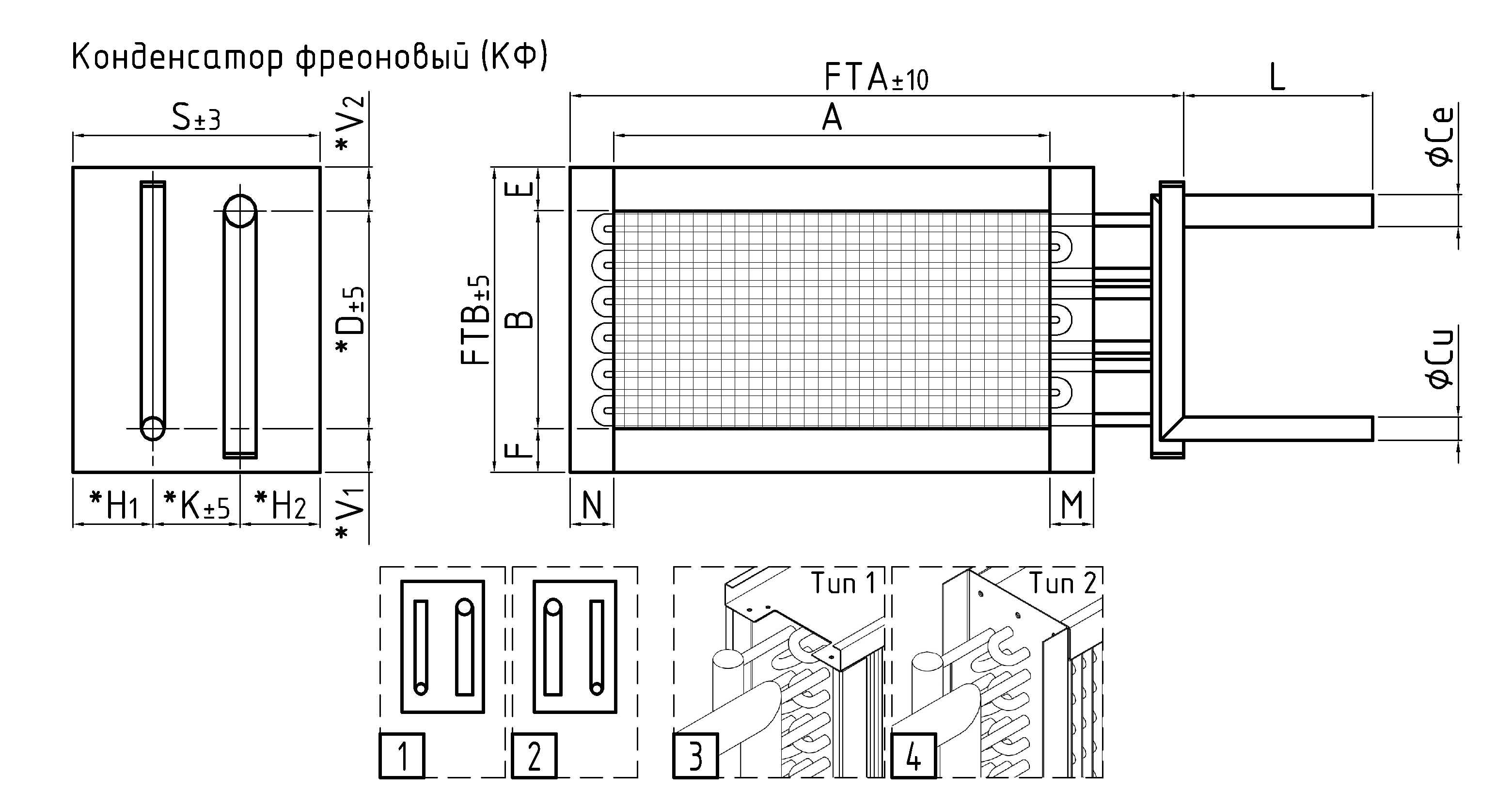 А, ммВ, ммS, ммM=N, ммE=F, ммL, ммøCe, ммøCu, ммFTA, ммFTB, мм*D, мм*К, мм*V1; V2, мм;*Н1; H2, мм;* Тип исполнения*Добор (да/нет)Дополнительная информацияДанные для расчетаКоличество фреоновых контуров (1, 2, 3, 4 т.д.)Расход воздухам3/часТемпература воздуха на входеºСТемпература воздуха на выходеºСМощность нагревакВт*Запас %Теплоноситель (R134a, R22, R404A, R407C, R410A, R507A, R717 (NH3), R290 (propane))типТемпература конденсации ºСТемпература горячего газаºСТемпература переохлаждения ºС